Based on your professional knowledge of the applicant, we would appreciate a comprehensive appraisal of their skills and abilities in the following areas.Based on your professional knowledge of the applicant, we would appreciate a comprehensive appraisal of their skills and abilities in the following areas.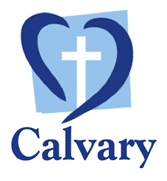 Graduate Nurse Program Referee Report 1Version 1.1Calvary public hospital bruceGraduate Nurse Program Referee Report 1Version 1.1Calvary public hospital bruceGraduate Nurse Program Referee Report 1Version 1.1Calvary public hospital bruceGraduate Nurse Program Referee Report 1Version 1.1Calvary public hospital bruceGraduate Nurse Program Referee Report 1Version 1.1Calvary public hospital bruceApplicant Name:Applicant Name:Referee Name:Referee Name:Current Position of Referee:Current Position of Referee:Relationship to Applicant:Relationship to Applicant:Contact Details of RefereeContact Details of RefereePhone:Phone:Email:Email:How would you describe the applicant’s clinical judgement?How would you describe the applicant’s ability to provide patient centred care?How would you describe the applicant’s ability to work with others?How would you describe the applicant’s communication skills?Do you have any additional comments, information or recommendations regarding the applicant?Name of Referee: Date:Signature:Graduate Nurse Program Referee Report 2Version 1.1Calvary public hospital bruceGraduate Nurse Program Referee Report 2Version 1.1Calvary public hospital bruceGraduate Nurse Program Referee Report 2Version 1.1Calvary public hospital bruceGraduate Nurse Program Referee Report 2Version 1.1Calvary public hospital bruceGraduate Nurse Program Referee Report 2Version 1.1Calvary public hospital bruceApplicant Name:Applicant Name:Referee Name:Referee Name:Current Position of Referee:Current Position of Referee:Relationship to Applicant:Relationship to Applicant:Contact Details of RefereeContact Details of RefereePhone:Phone:Email:Email:How would you describe the applicant’s clinical judgement?How would you describe the applicant’s ability to provide patient centred care?How would you describe the applicant’s ability to work with others?How would you describe the applicant’s communication skills?Do you have any additional comments, information or recommendations regarding the applicant?Name of Referee: Date:Signature: